: 1, 57, 80, 87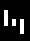 : 2, 18, 59, 104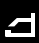 : 3, 10, 81, 109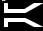 : 4, 19, 34, 97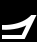 : 5, 50, 91, 103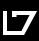 : 6, 58, 67, 84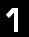 : 7, 23, 70, 102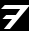 : 8, 28, 44, 116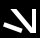 : 9, 76, 94, 121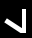 : 11, 21, 38, 66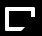 : 12, 60, 96, 112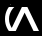 : 13, 36, 95, 99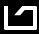 : 14, 32, 40, 93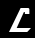 : 15, 24, 33, 110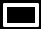 : 16, 72, 111, 113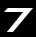 : 17, 53, 54, 78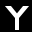 : 20, 64, 90, 108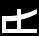 : 22, 29, 35, 74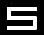 : 25, 27, 42,43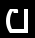 : 26, 30, 52, 82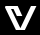 : 31, 39, 85, 92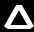 : 37, 73, 79, 100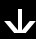 : 41,65, 106, 117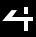 : 45, 47, 71, 120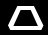 : 46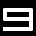 : 48, 51, 55, 56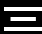 : 49, 75, 83, 107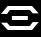 : 61, 86, 114, 118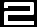 : 62, 69, 77, 115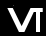 : 63, 88, 98, 101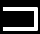 : 68, 89, 105, 119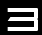 